2020年邵东市人民医院公开招聘合同制护理人员入围技能操作考核人员名单公示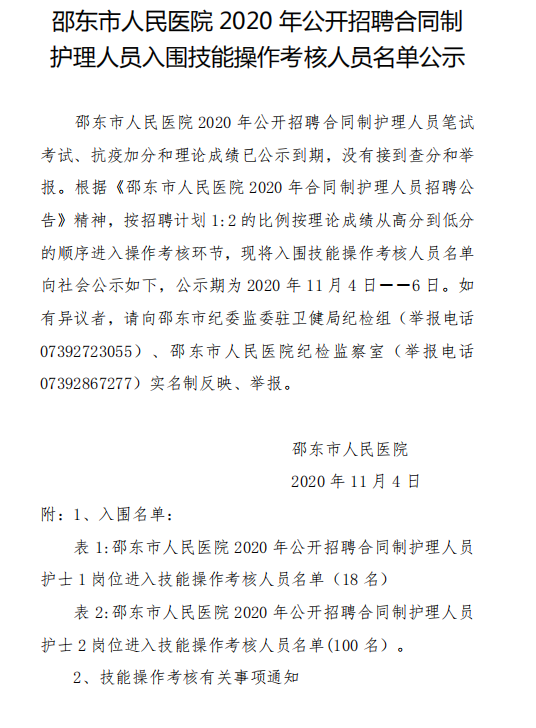 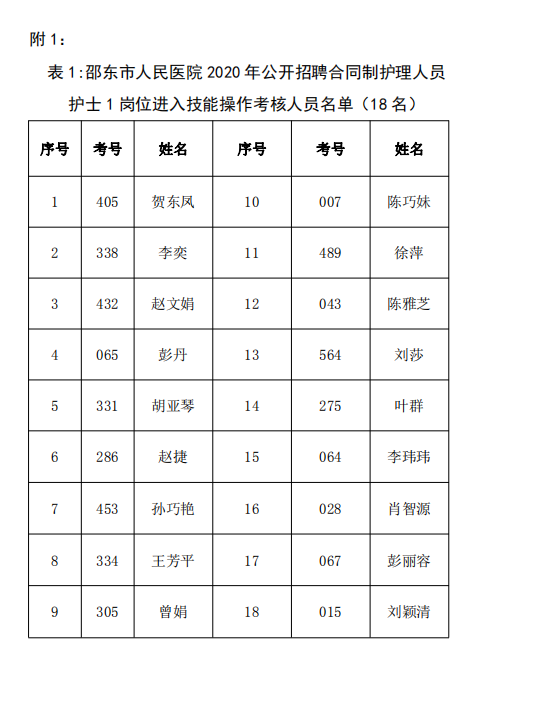 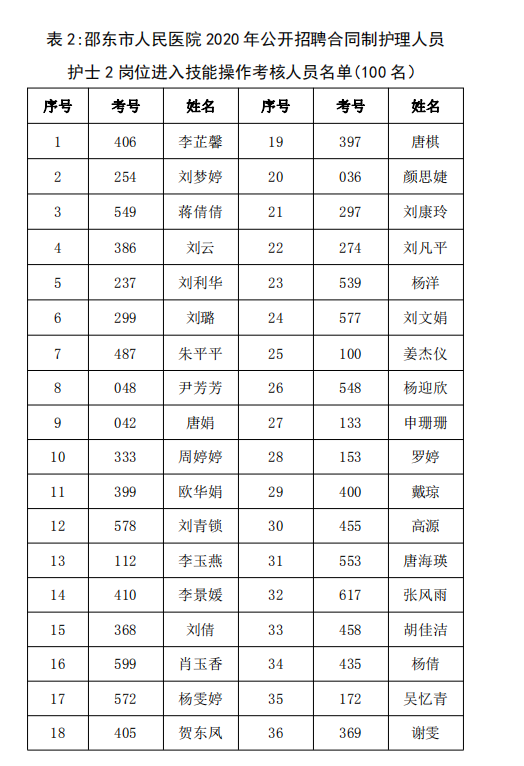 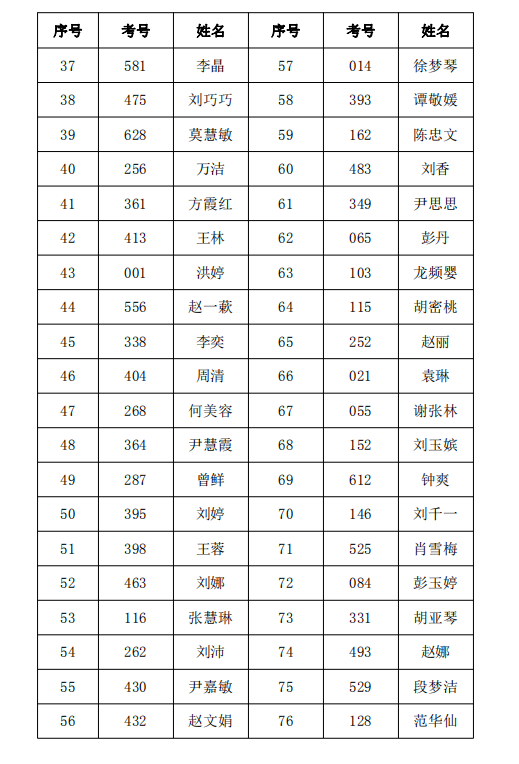 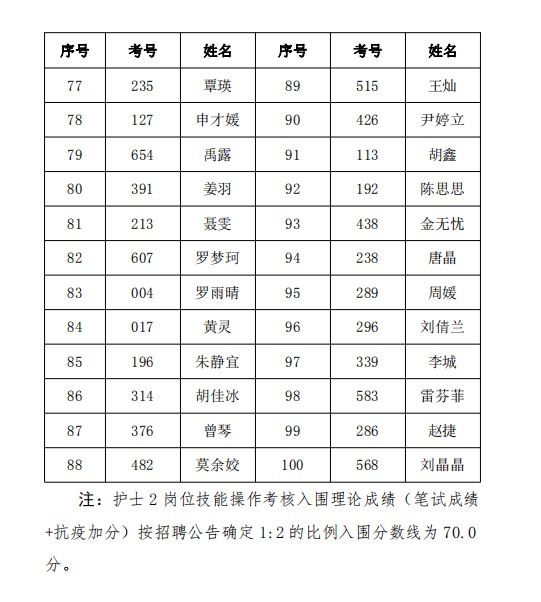 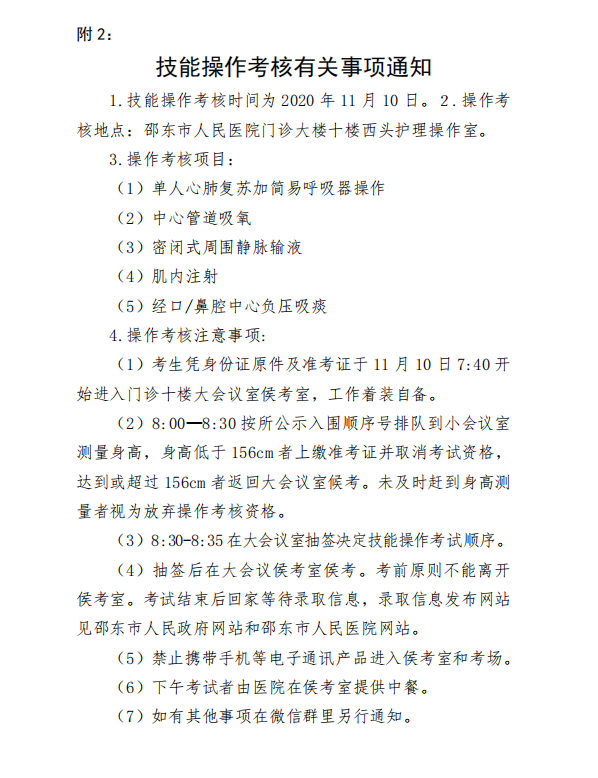 